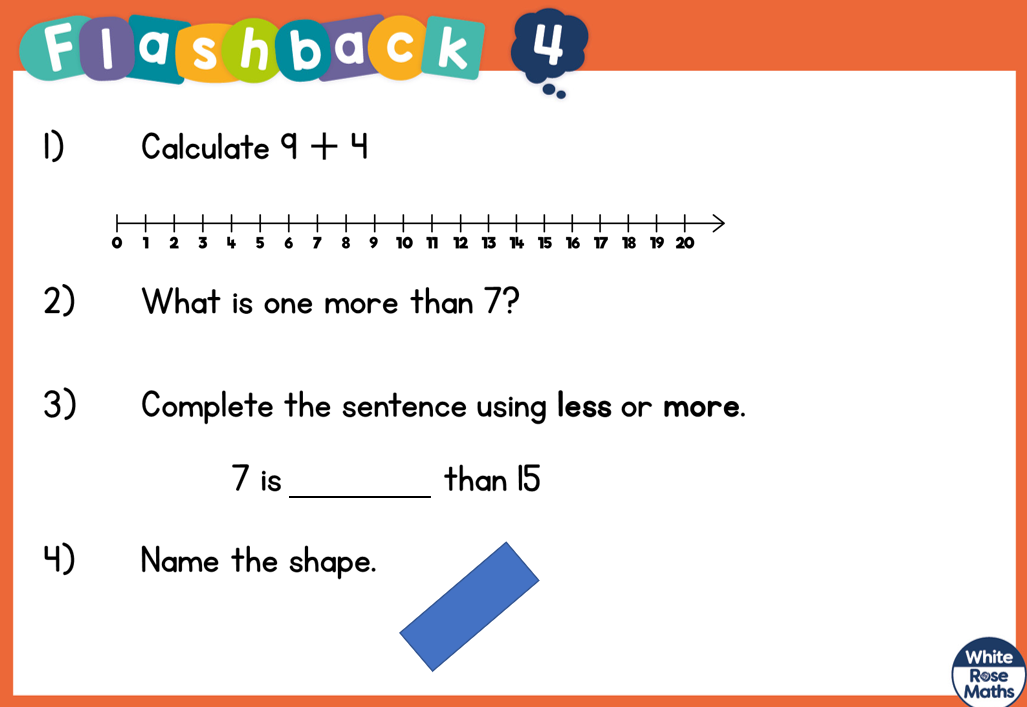 Monday 25th JanuaryLO: I am learning to make a given amount.I can use one coin to pay for something.I can use two coins to pay for something.I can use a range of coins to pay for something.I can find different ways of making the same amount.ToyDraw the coins you would use to pay for this toy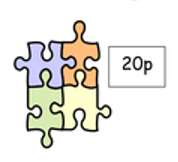 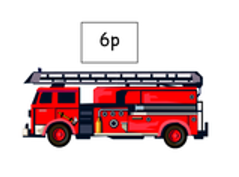 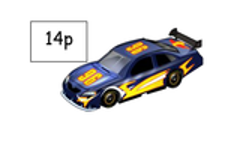 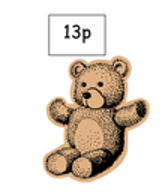 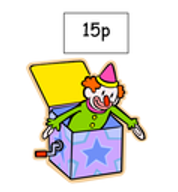 Can you find three different ways to make 15p?Can you find three different ways to make 15p?Can you find three different ways to make 15p?